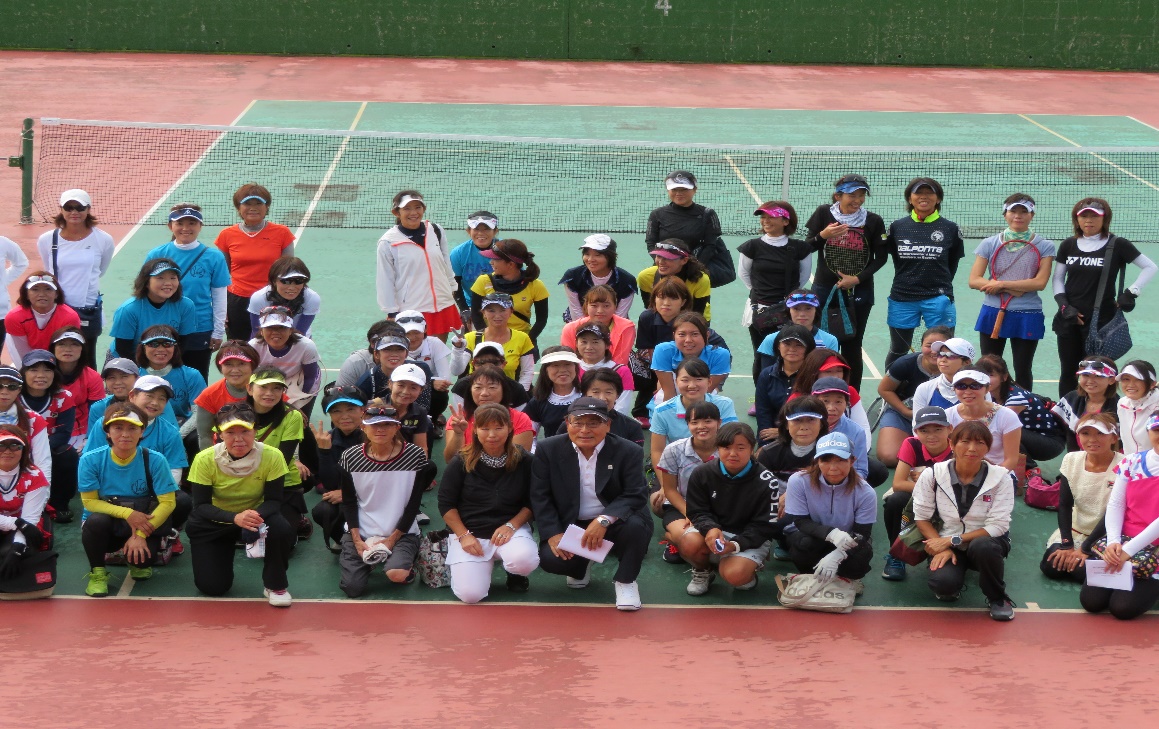 第53回茨城県テニスクラブ対抗戦女子Aクラス大会　第36回女子Bクラス大会　開会式　平成30年１０月６日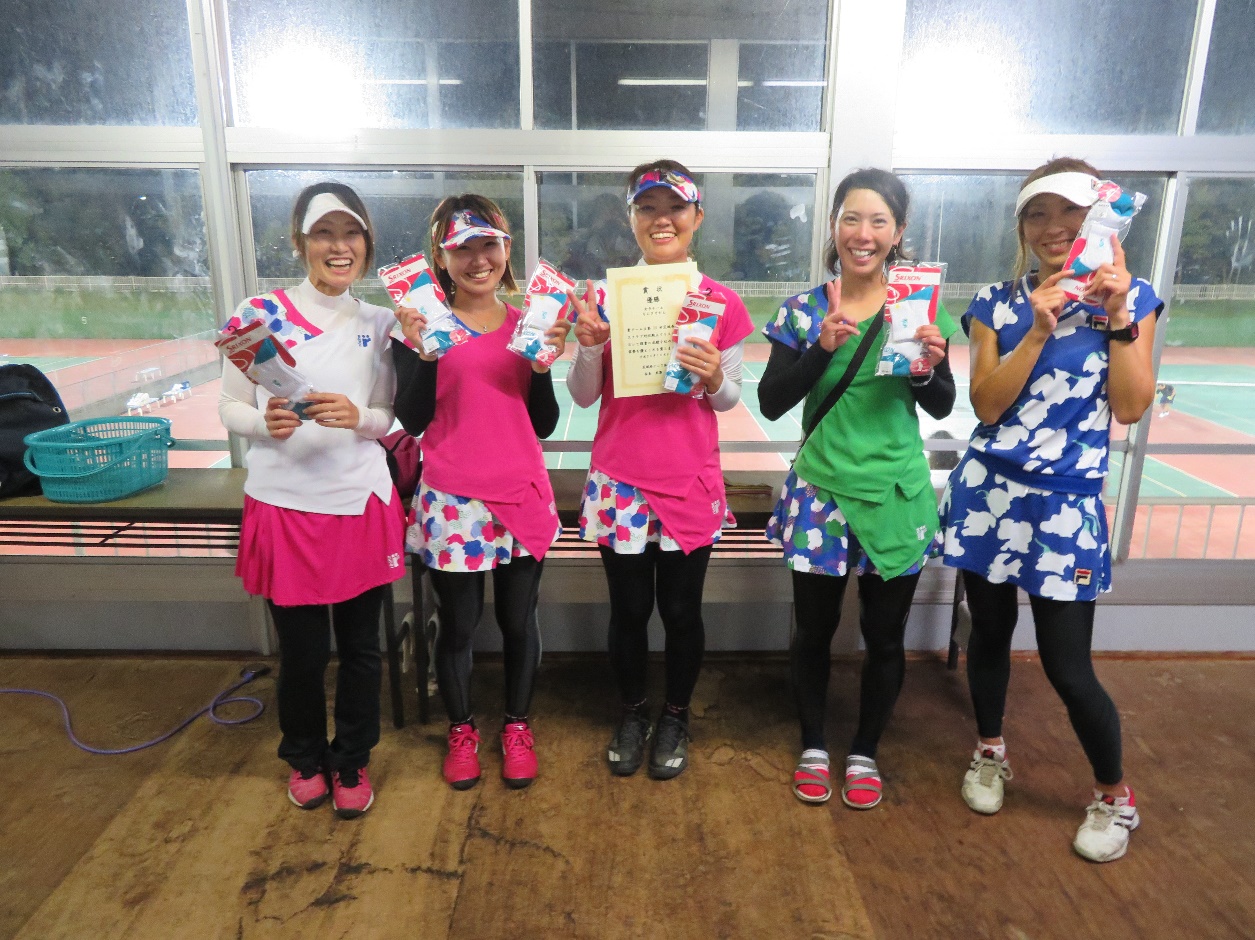 第53回茨城県テニスクラブ対抗戦女子Aクラス大会　優勝　ぢんぎすかん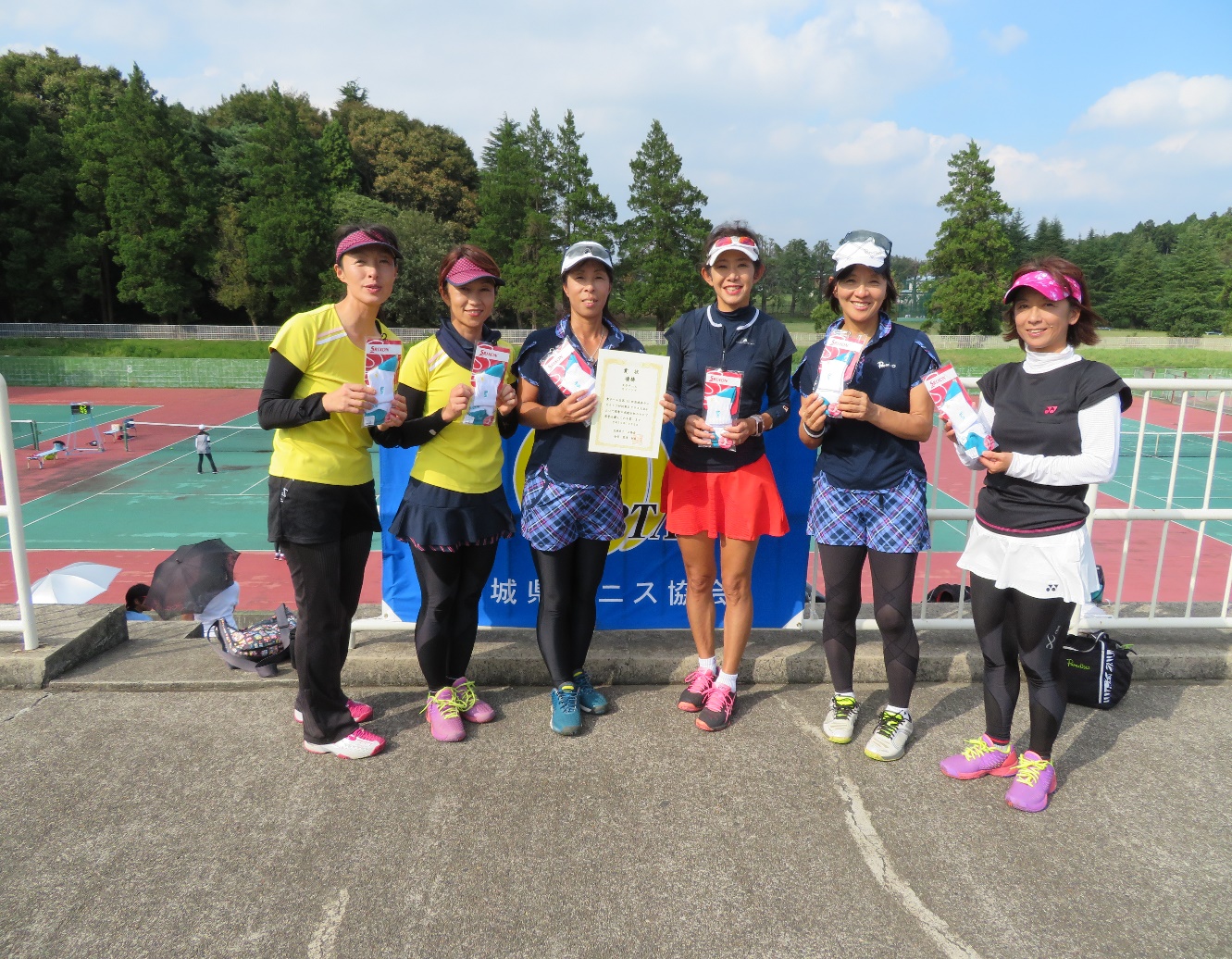 第36回茨城県テニスクラブ対抗戦女子Bクラス大会　優勝　スプリング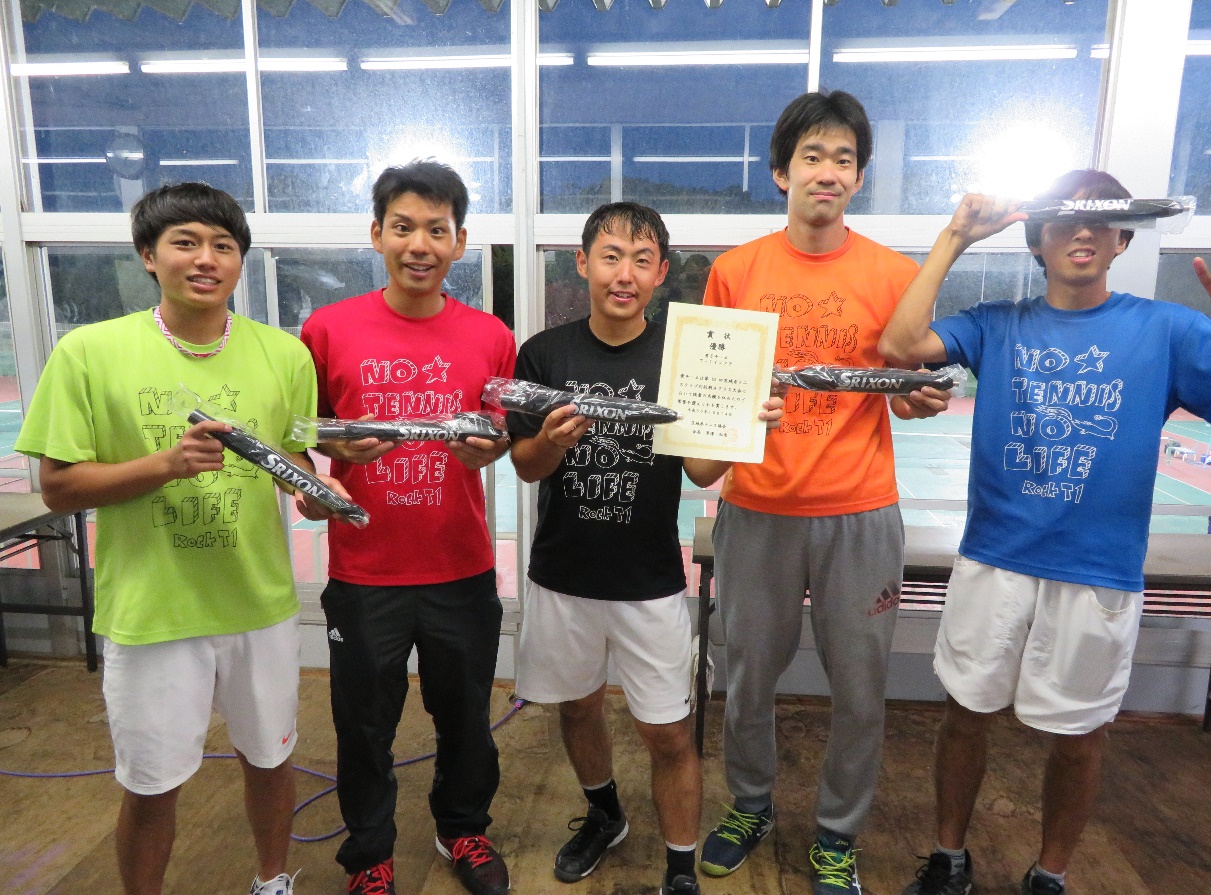 第53回茨城県テニスクラブ対抗戦男子Aクラス大会　優勝　T－1　インドア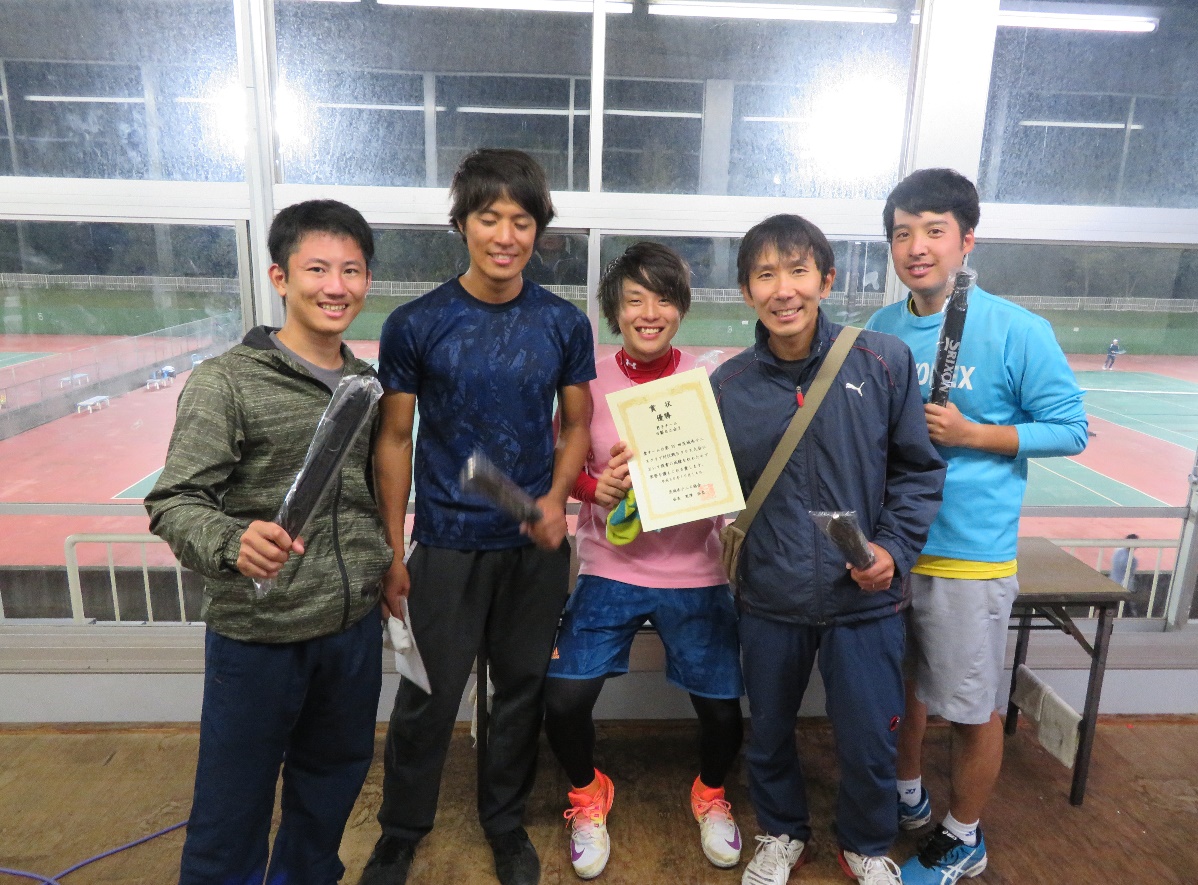 第36回茨城県テニスクラブ対抗戦男子Bクラス大会　優勝　日製日立会２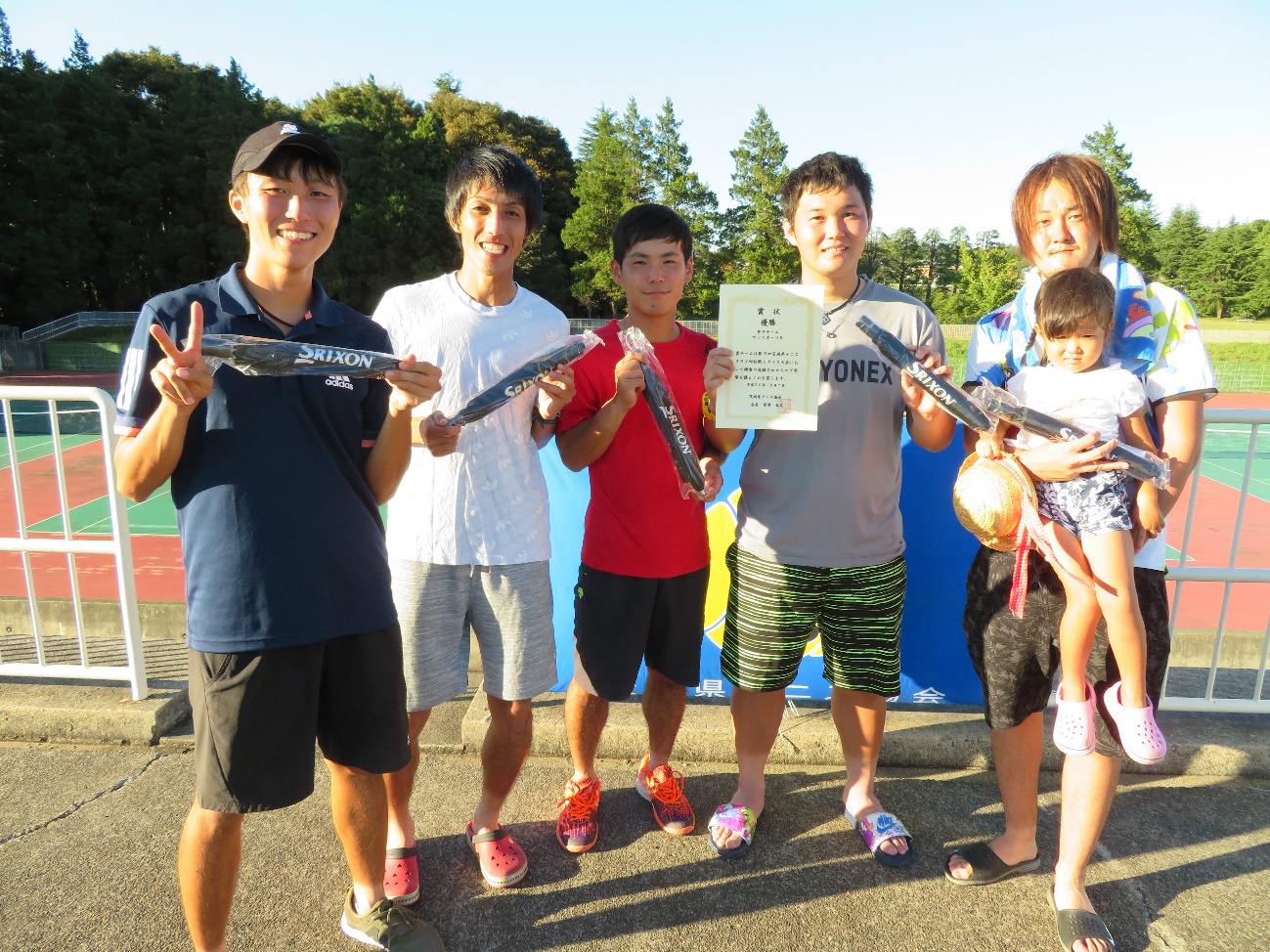 第17回茨城県テニスクラブ対抗戦男子Cクラス大会　優勝　サンスポーツB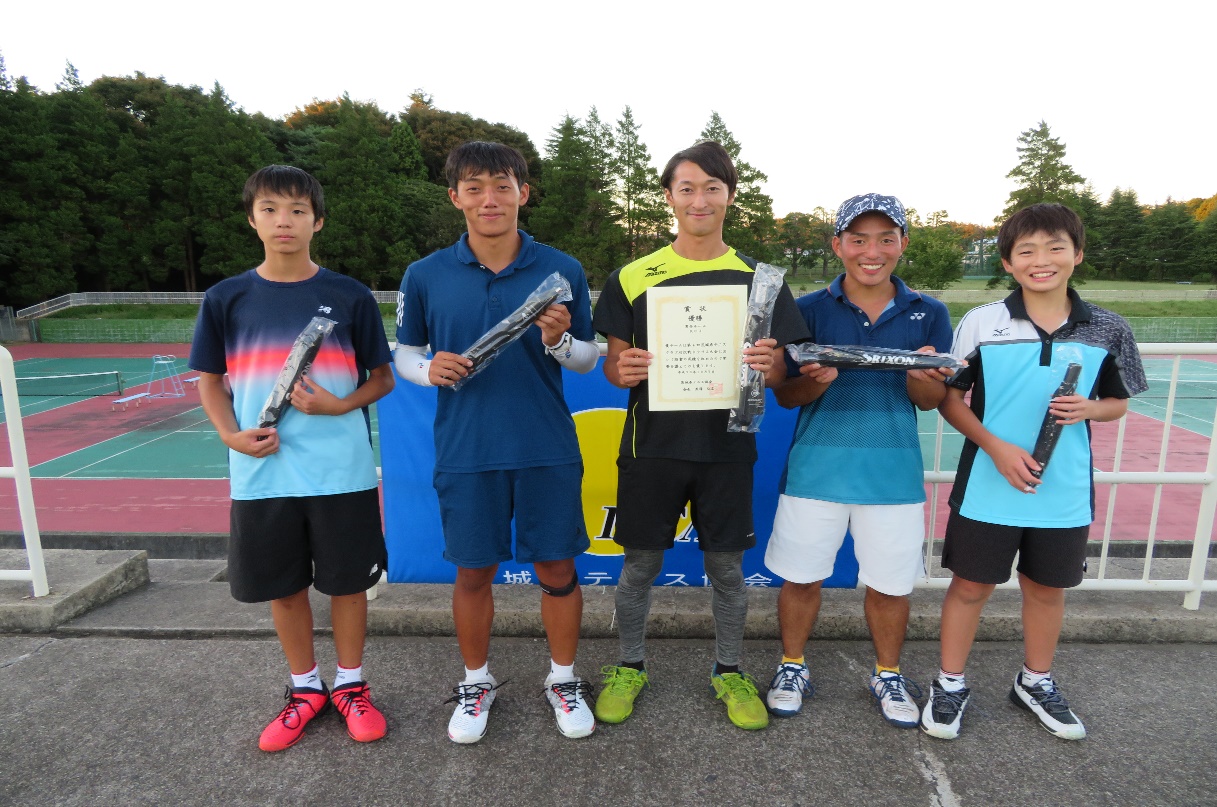 第４回茨城県テニスクラブ対抗戦男子Dクラス大会　優勝　K　C　J